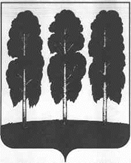 АДМИНИСТРАЦИЯ БЕРЕЗОВСКОГО РАЙОНАХАНТЫ-МАНСИЙСКОГО АВТОНОМНОГО ОКРУГА – ЮГРЫРАСПОРЯЖЕНИЕот  31.05.2022                                                   		                                    № 364-рпгт. Березово	В целях приведения муниципальных правовых актов в соответствие с действующим законодательством:1. Признать утратившими силу распоряжения администрации Березовского района:- от 19.05.2020 № 354-р «Об утверждении публичной декларации о результатах реализации мероприятий муниципальной программы «Безопасность жизнедеятельности на территории Березовского района»;- от 22.03.2021 № 183-р «О внесении изменения в распоряжение администрации Березовского района от 19.05.2020 № 354-р «Об утверждении публичной декларации о результатах реализации мероприятий муниципальной программы «Безопасность жизнедеятельности на территории Березовского района»;- от 11.05.2022 № 310-р «О внесении изменения в распоряжение администрации Березовского района от 19.05.2020 № 354-р «Об утверждении публичной декларации о результатах реализации мероприятий муниципальной программы «Безопасность жизнедеятельности на территории Березовского района».	2. Разместить настоящее распоряжение на официальном  веб-сайте органов местного самоуправления Березовского района.	3. Настоящее распоряжение вступает в силу после его подписания.Глава района						                                         П.В.АртеевО признании утратившими силу некоторых муниципальных правовых актов администрации Березовского района     